大运集团有限公司简介    大运集团有限公司（前身为山西通达（集团）有限公司）创建于1987年，位于山西省运城市运城经济技术开发区，是集商用车、摩托车研发、制造、销售、服务及国际贸易，物流配送，工程建设等为一体的跨地区、跨行业、多元化发展的大型民营企业集团，位居中国民营企业500强和山西省百强民营企业之列。集团现有员工10000余人，总资产200亿元,旗下拥有运城、成都、十堰、广州四个生产基地，产品远销全国各地和亚洲、欧洲、非洲、美洲等100多个国家和地区。 　　集团年产摩托车40多种型号、200多个品种、150余万辆，年产摩托车发动机200余万台，年产三轮摩托车30多个品种、30万余辆，具有自主知识产权的“大运”摩托相继荣膺2008年北京奥运会、残奥会摩托车独家供应商资格。 　　2004年以来，集团在“布局南北、挺进全国、走向世界”的战略规划指导下，适时进行产业结构调整，发力进军商用汽车领域，在山西运城投资建设的大运重卡项目于2009年10月正式投产，一期工程设计产能为年产重卡5万辆，年产值150亿元；二期工程达产后将形成年产10万辆以上的规模，年产值可实现300亿元以上。公司目前成为山西省率先拥有纯电动货车、客厢车、客车生产资质的民营汽车企业。2009年3月，集团成功收购四川银河汽车集团有限公司，组建成都大运汽车集团有限公司，2010年7月，集团成立湖北大运汽车有限公司，形成三地优势互补的卡车产业布局。 　　多年来，大运集团在远勤山董事长的领导下，不断创造着新的奇迹，持续实现着新的跨越，集团现已获得各种专利900余项，国内外注册商标417件，国家名牌产品1个，省级名牌产品4个，国家科技进步二等奖1项、省级科技进步奖一等奖1项，“大运DAYUN”、大运“”商标先后被国家工商行政管理总局认定为中国驰名商标。 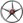 　　站在新的历史起点上，大运集团始终坚持“建立具有敦厚理念及价值观的企业文化，成为对社会贡献最有成就的企业”的发展目标，以振兴民族汽摩工业为已任，立志打造国际知名品牌，实现“驰骋世界、运行天下”的伟业！ 